Рекомендации логопеда для родителей детей младшего возраста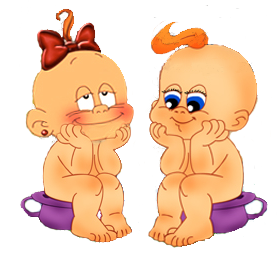  Обратите внимание на речь своего малыша! Речью ребенок овладевает постепенно, путем подражания произношению звуков и слов взрослых. Правильно произносить большинство звуков сразу он не умеет. Чем раньше родители обращают внимание на правильное звукопроизношение у ребенка, тем быстрее оно формируется и нормализуется. Современных родителей проблемы с речью начинают беспокоить по достижении ребенком 2,5 - 3 лет.  Понаблюдайте за вашим малышом.Вас должно насторожить, если ребенок:- очень вял, нехотя реагирует на окружающее; - часто проявляет беспокойство, раскачивает туловище из стороны в сторону;имеет сильное течение слюны; - выполняет простые словесные команды (пойди на кухню и принеси чашку и т. д.); - не играет с другими детьми или не кормит куклу из тарелки, а ставит куклу в тарелку и т. д.; - говорит «ма» вместо «мама» или относит слово «мама» к другим лицам; - вместо «девочка» говорит «де»; «зайчик» — «за»; «иди» — «ди»; «смотри» — «апи»; - употребляет слова-фрагменты, т. е. такие, в которых сохранены только части слова: «ако» -молоко, «дека» — девочка.
Все это — серьезный повод немедленно обратиться за консультацией к логопеду. Ошибочно надеяться на самопроизвольное исчезновение недостатков произношения по мере роста ребенка, т. к. они могут прочно закрепиться и превратиться в стойкое нарушение.  